TISZAVASVÁRI VÁROS ÖNKORMÁNYZATAKÉPVISELŐ -TESTÜLETÉNEK   283/2017. (XI.30.) Kt. számú           h a t á r o z a t aNyírvidék Képző Központ Közhasznú Nonprofit Kft. társasági szerződésének módosításárólTiszavasvári Város Önkormányzata Képviselő-testülete a Magyarország helyi önkormányzatairól szóló 2011. évi CLXXXIX. törvény 107.§.-ában foglalt hatáskörében eljárva a Nyírvidék Képző Központ Közhasznú Nonprofit Kft.(továbbiakban: Kft.) társasági szerződése módosításáról az alábbiak szerint határoz:A Nyírvidék Képző Központ Közhasznú Nonprofit Kft. egységes szerkezetbe foglalt Társasági Szerződését a határozat 1. számú mellékletében foglalt tartalommal elfogadja.Felkéri a polgármestert, hogy a Kft. ügyvezetőjét jelen határozatról tájékoztassa.Határidő: azonnal			                           Felelős: Dr. Fülöp Erik polgármester               Dr. Fülöp Erik 	                                                           Badics Ildikó                 polgármester 	                                                                 jegyző283/2017.(XI.30.) Kt. számú határozat melléklete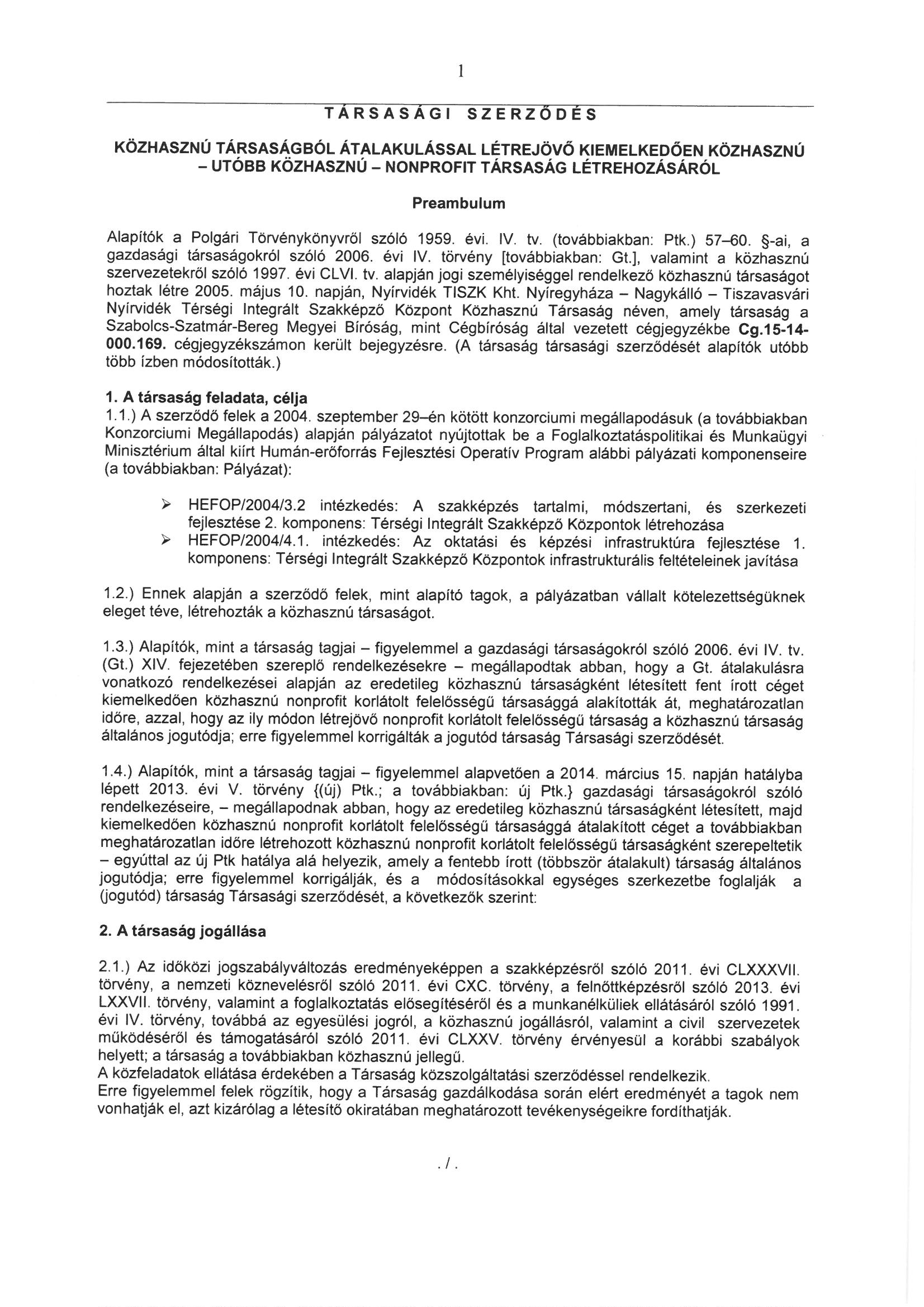 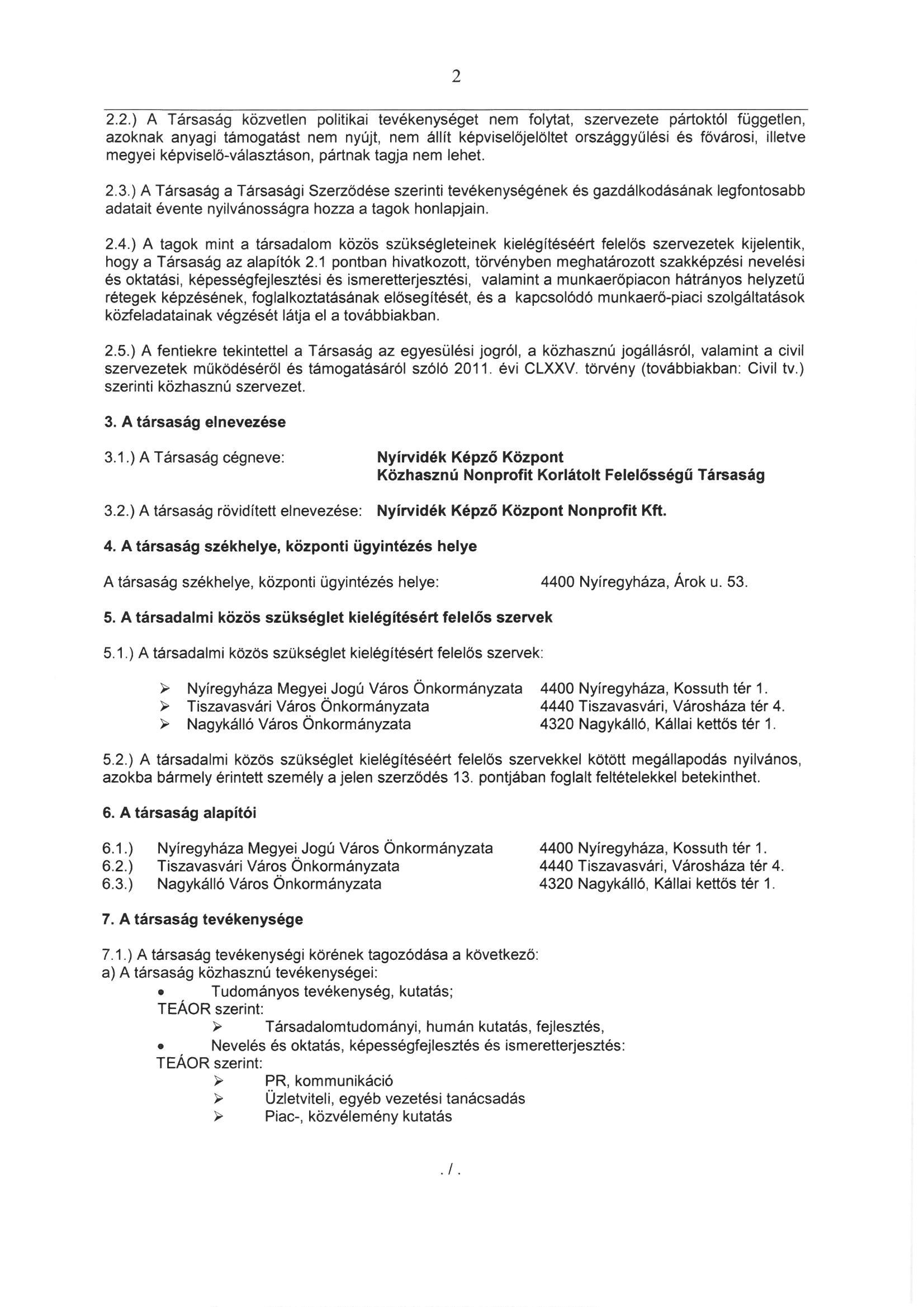 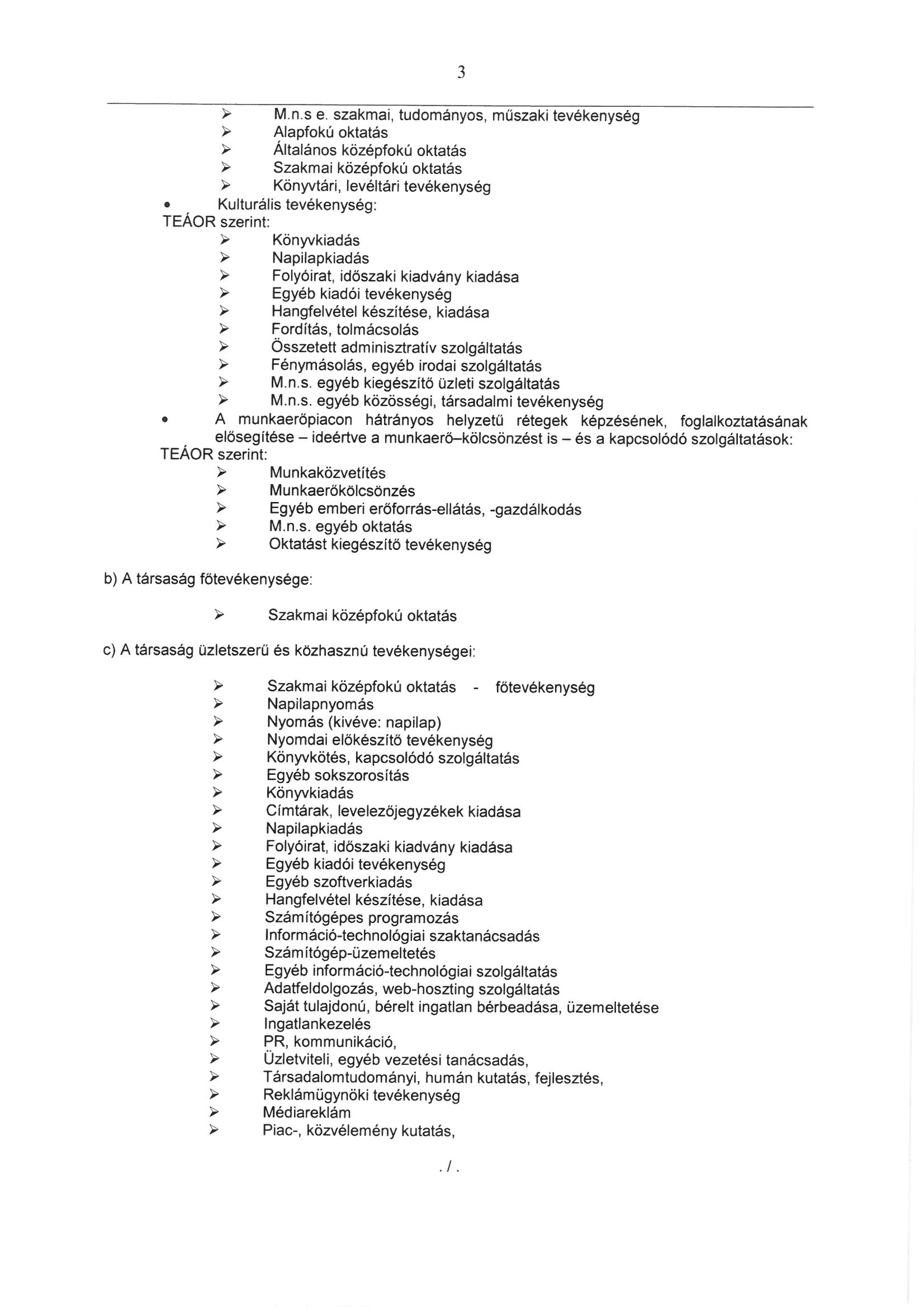 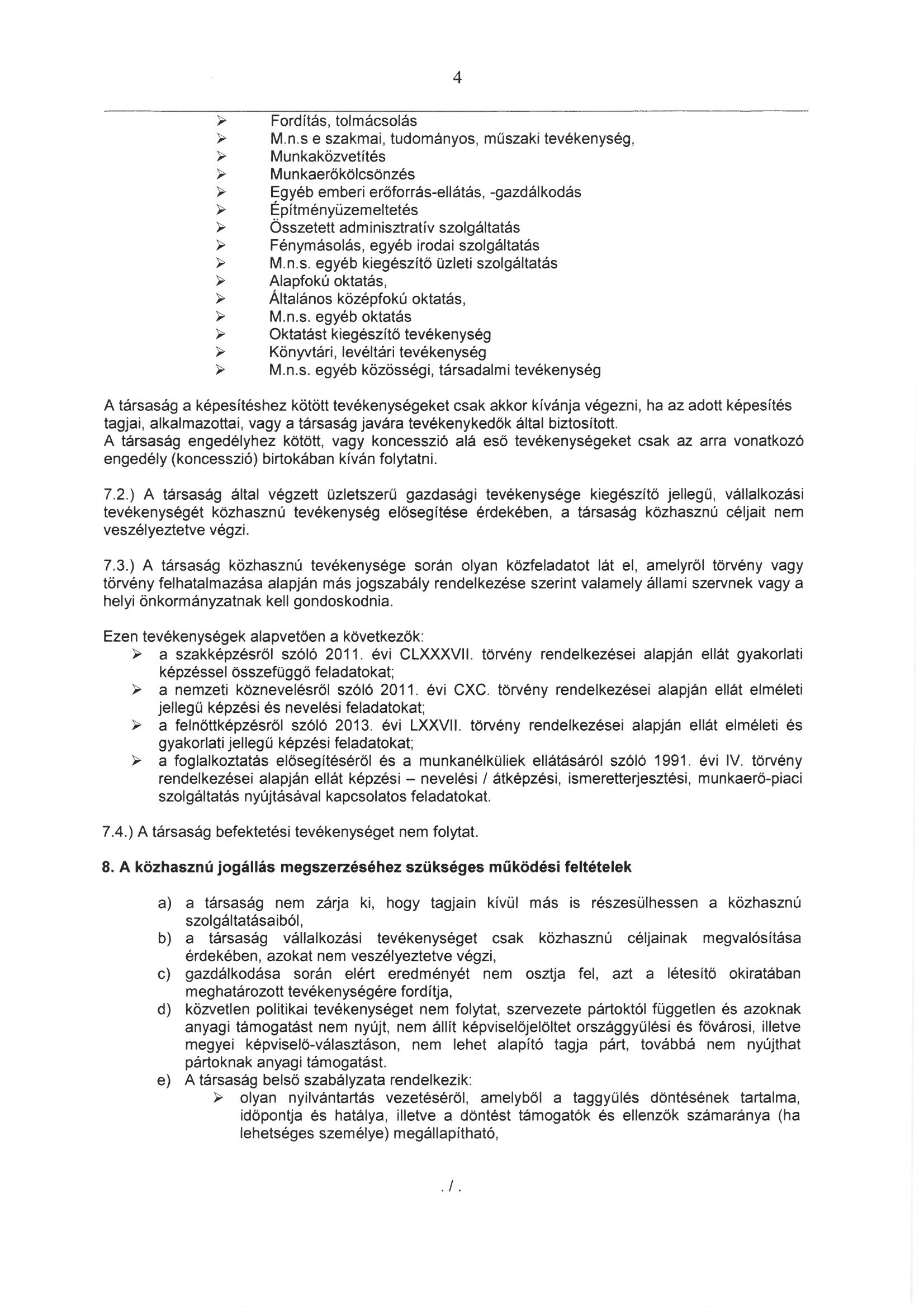 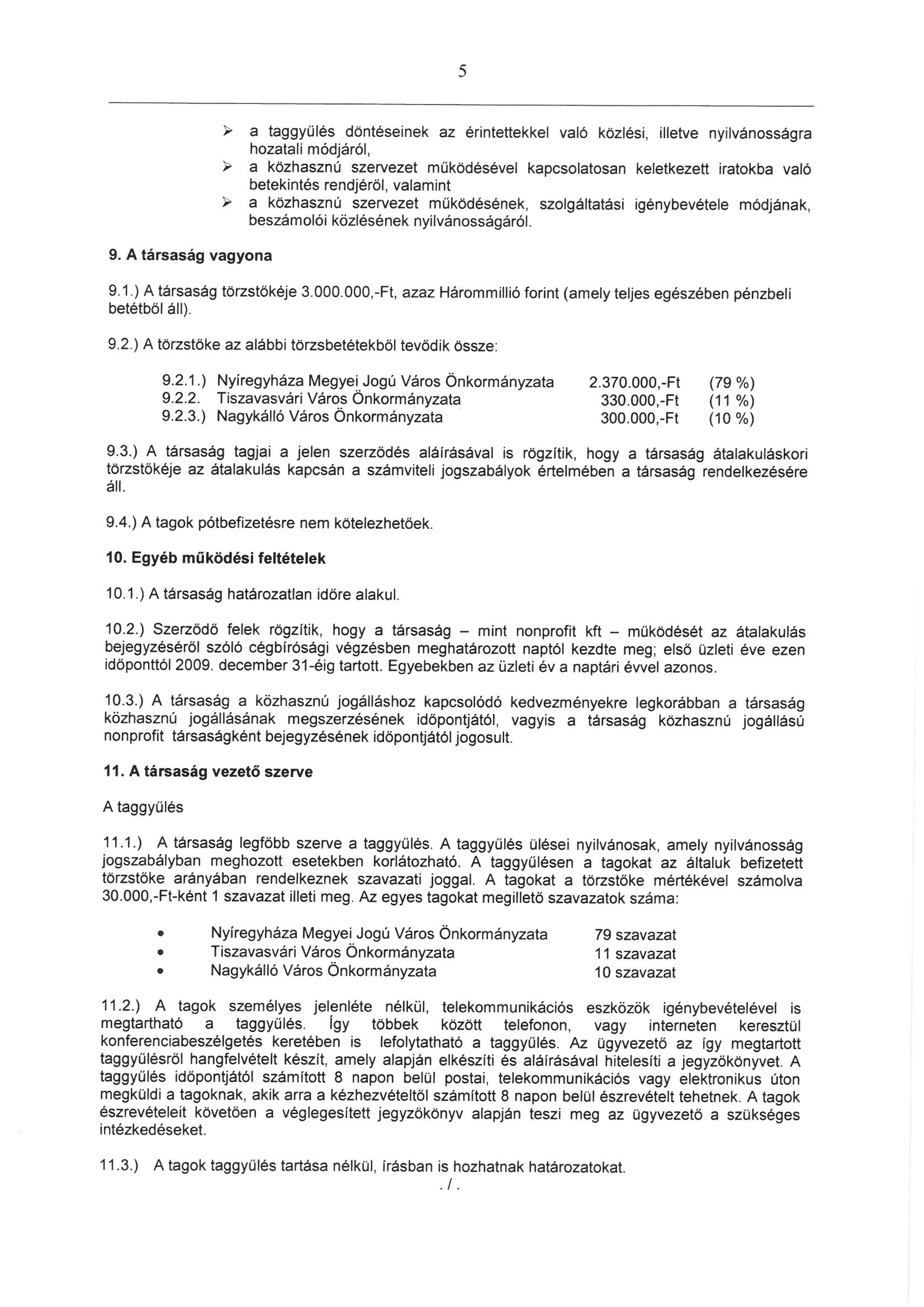 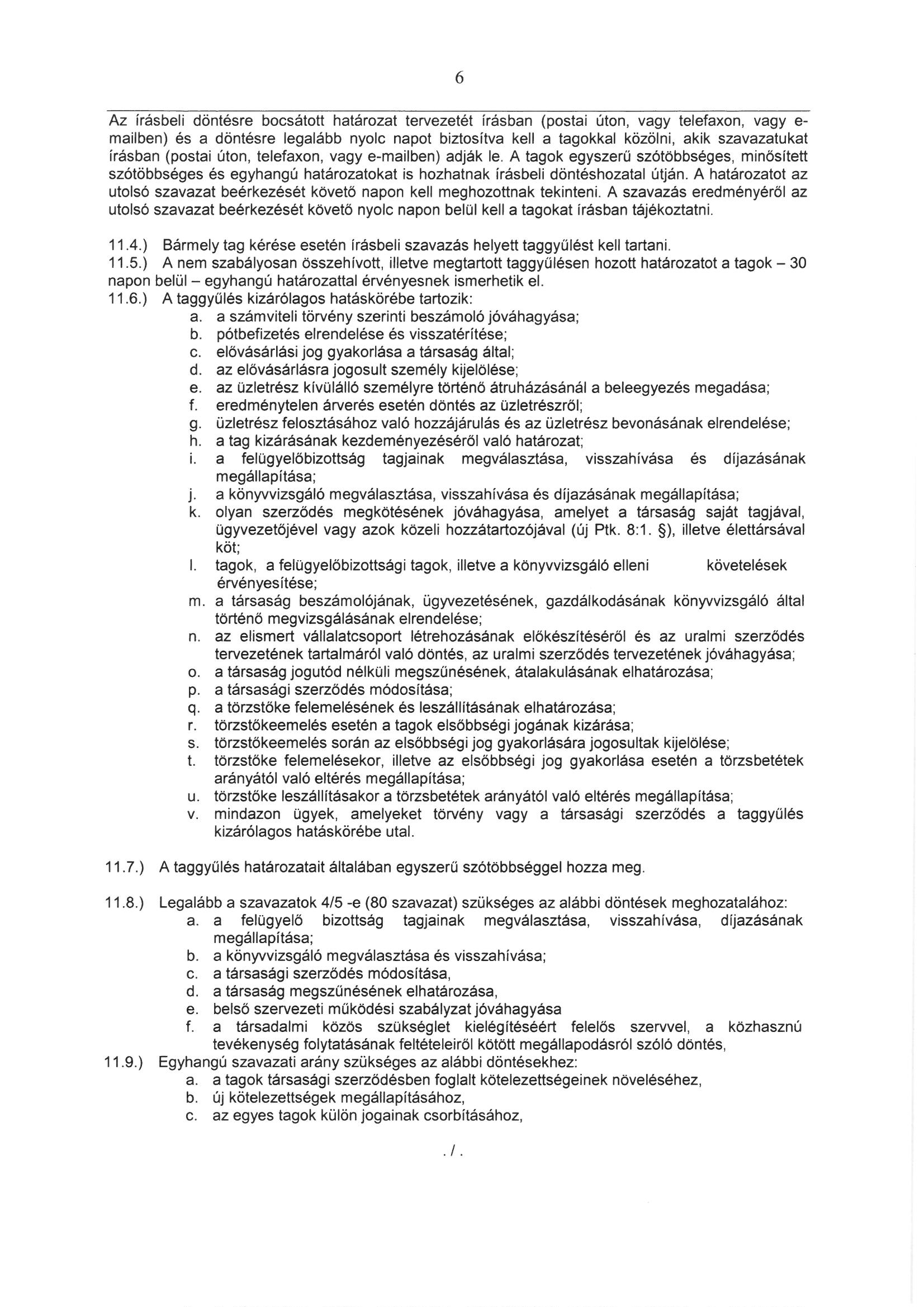 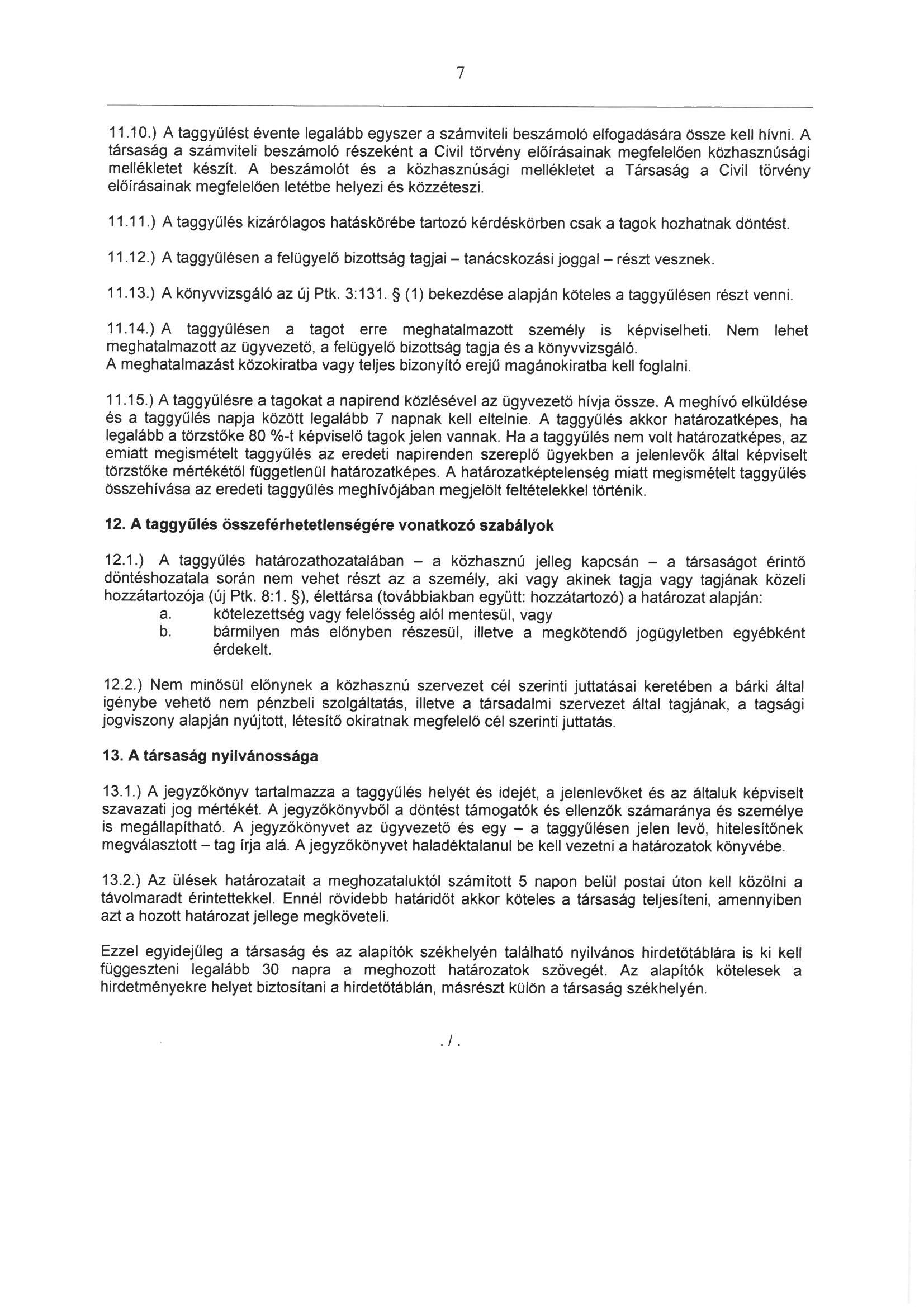 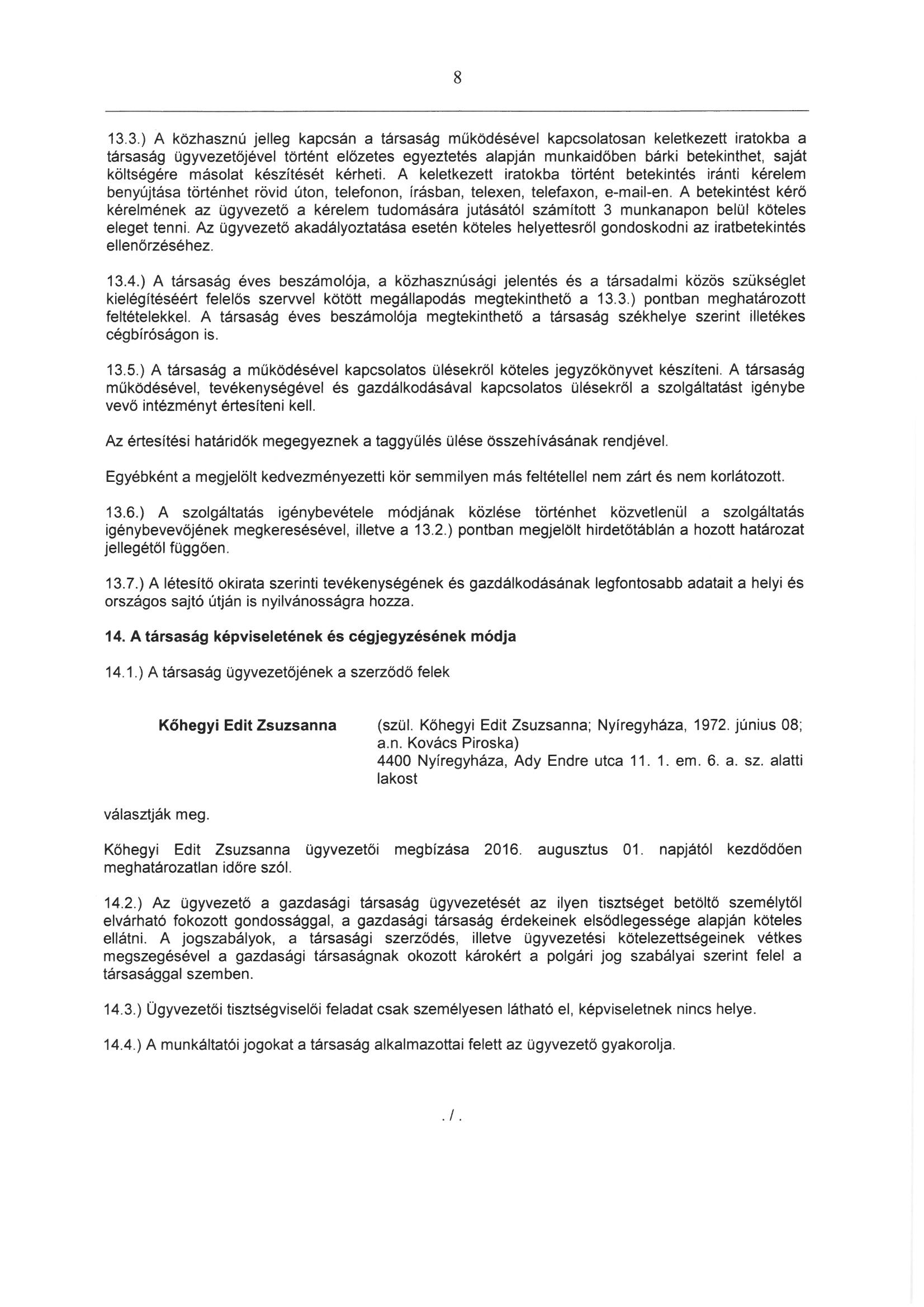 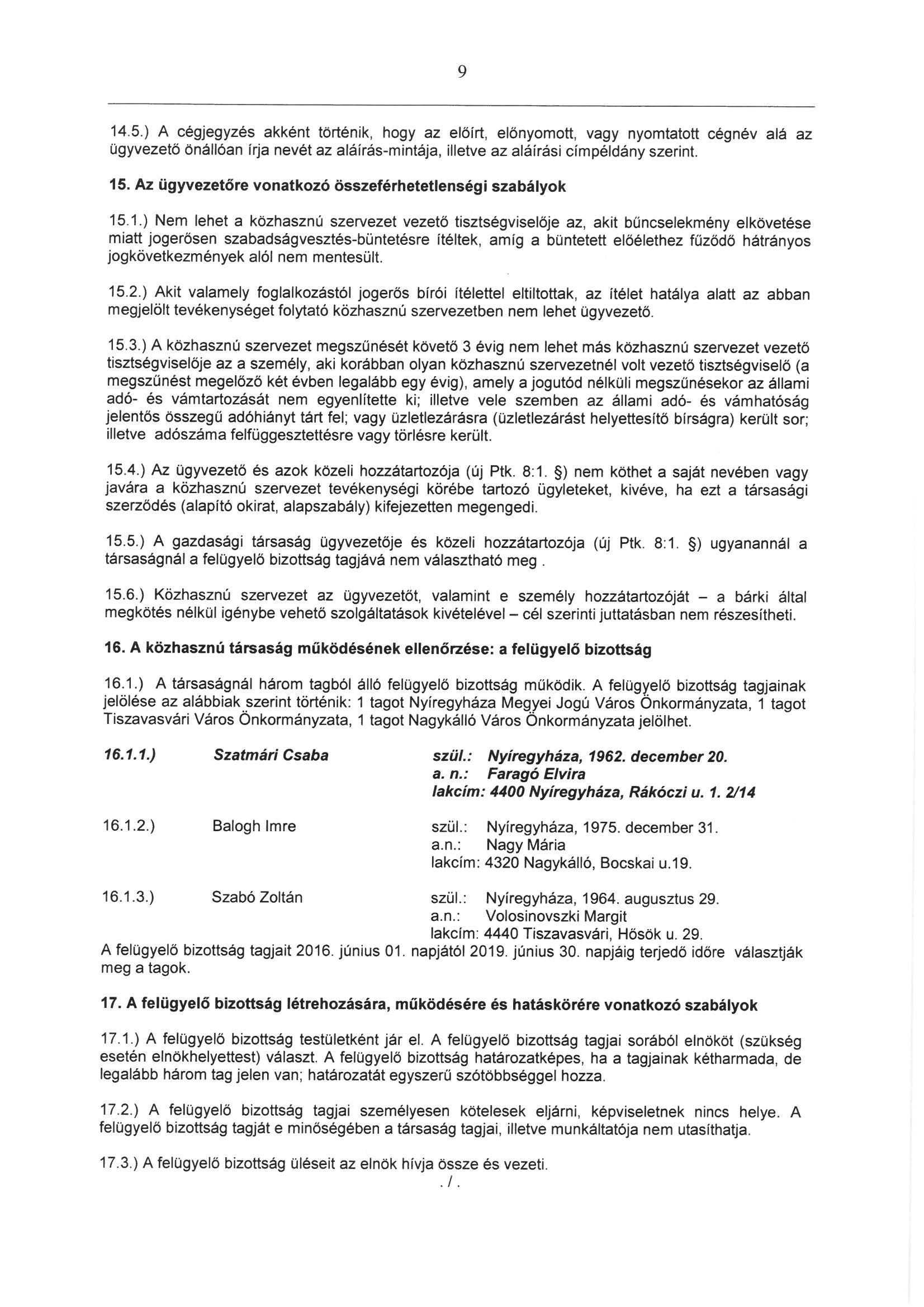 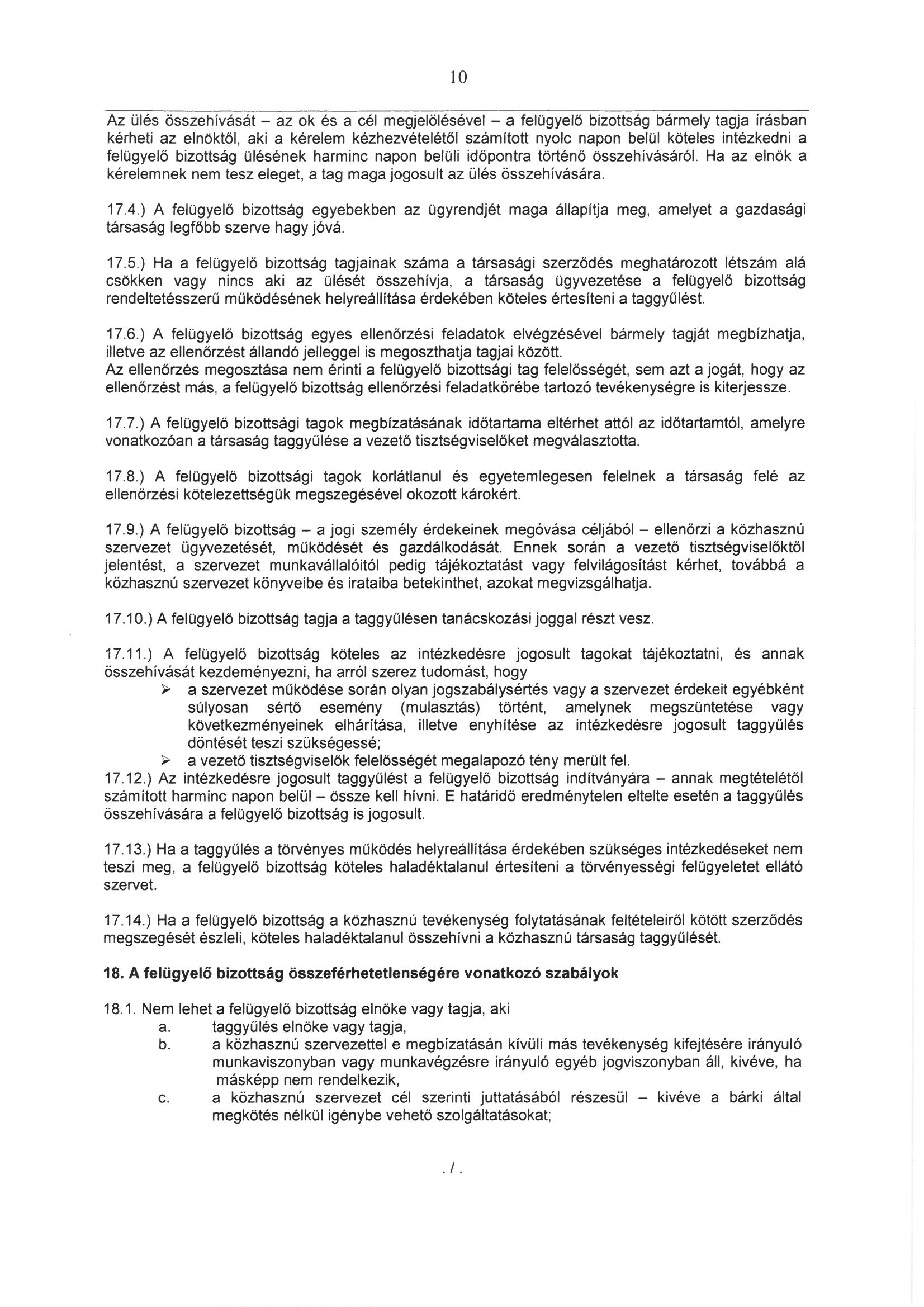 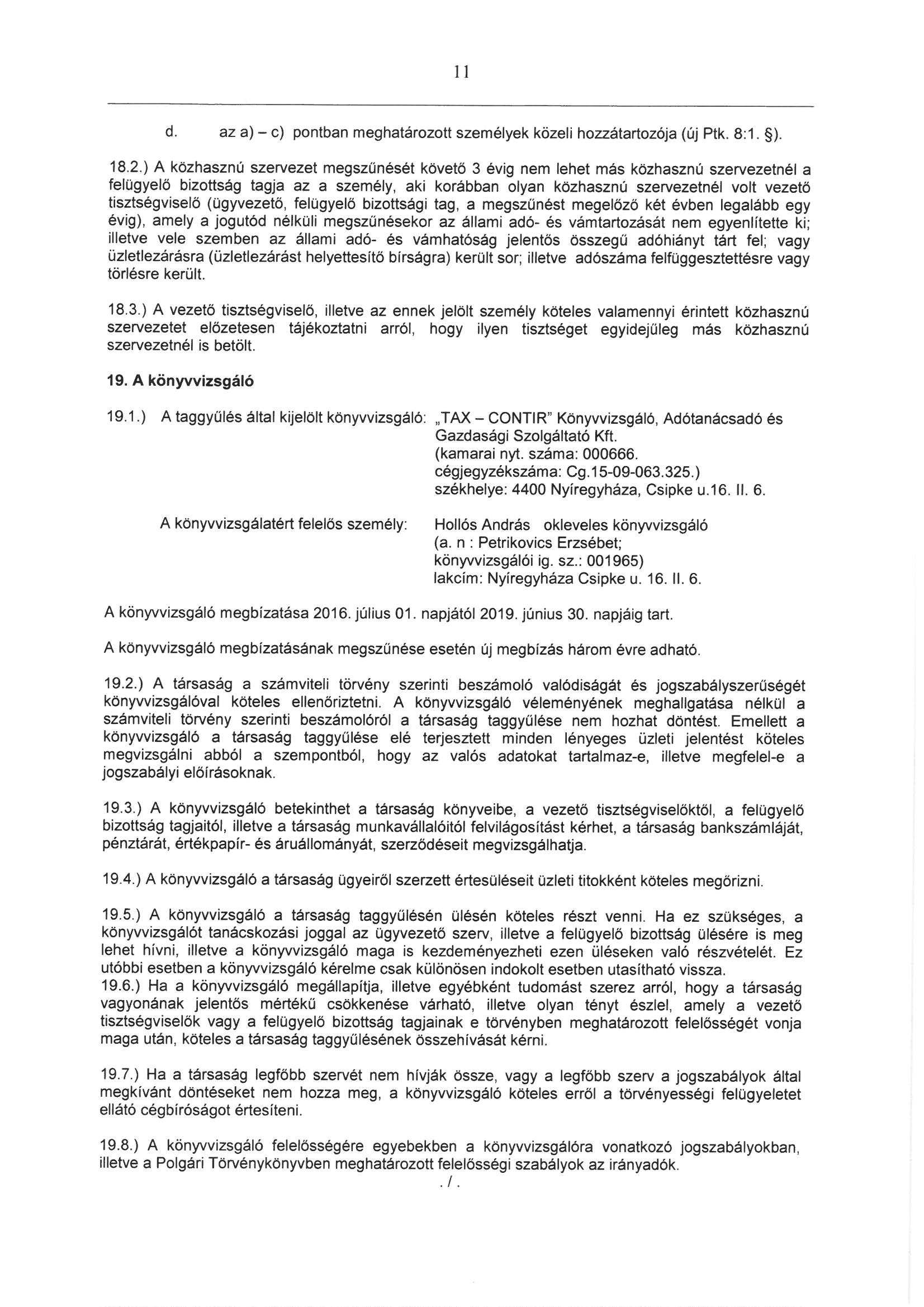 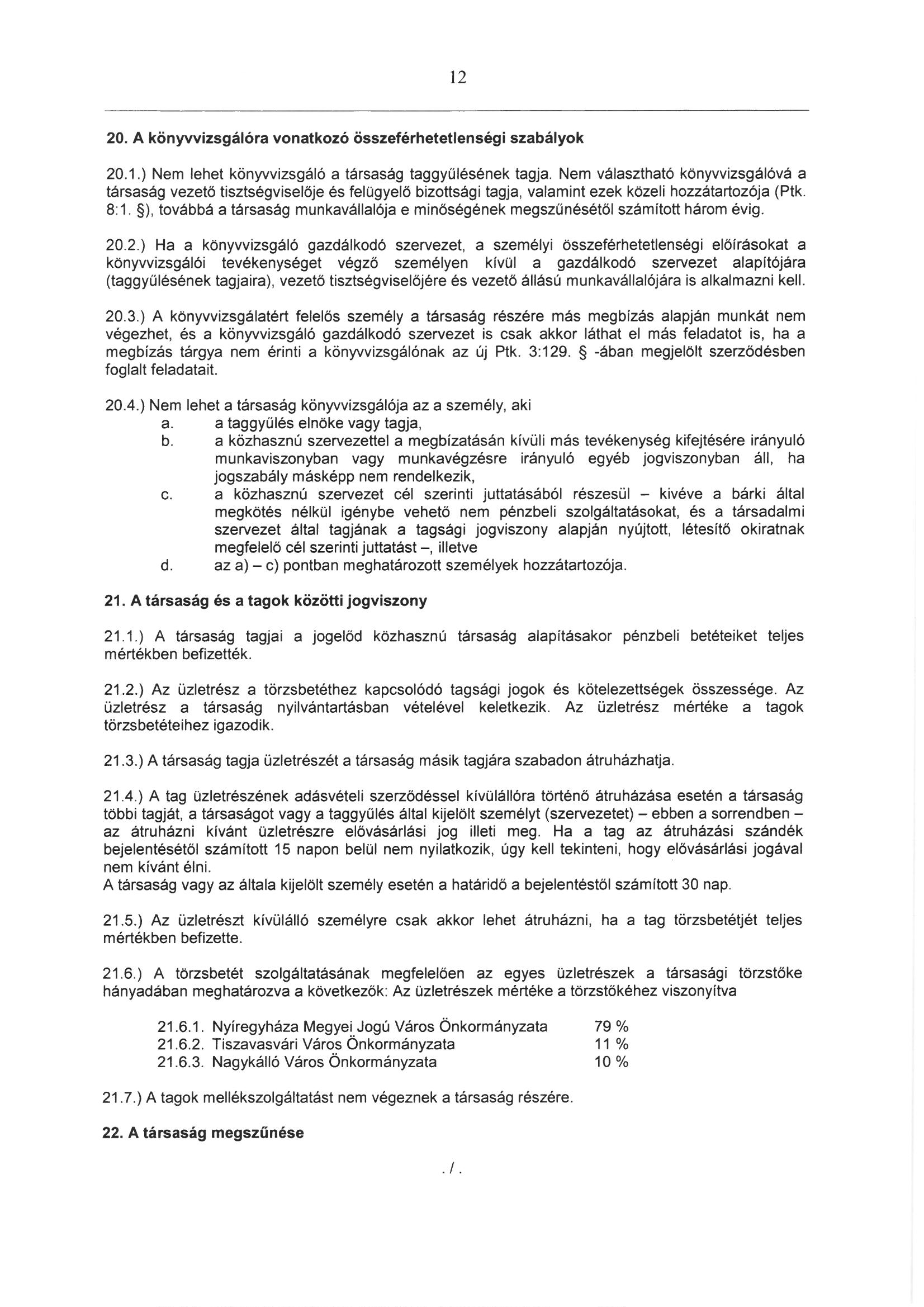 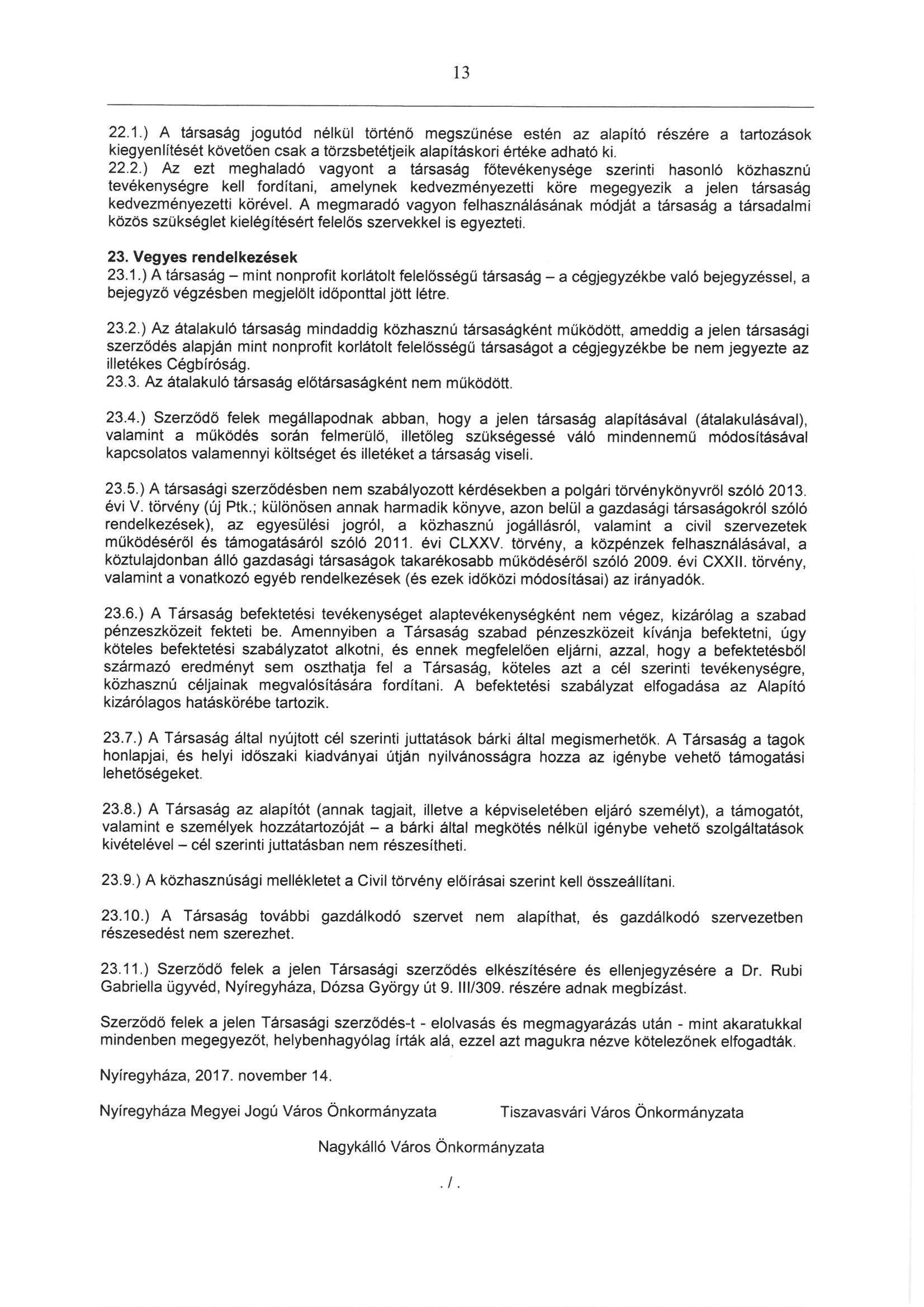 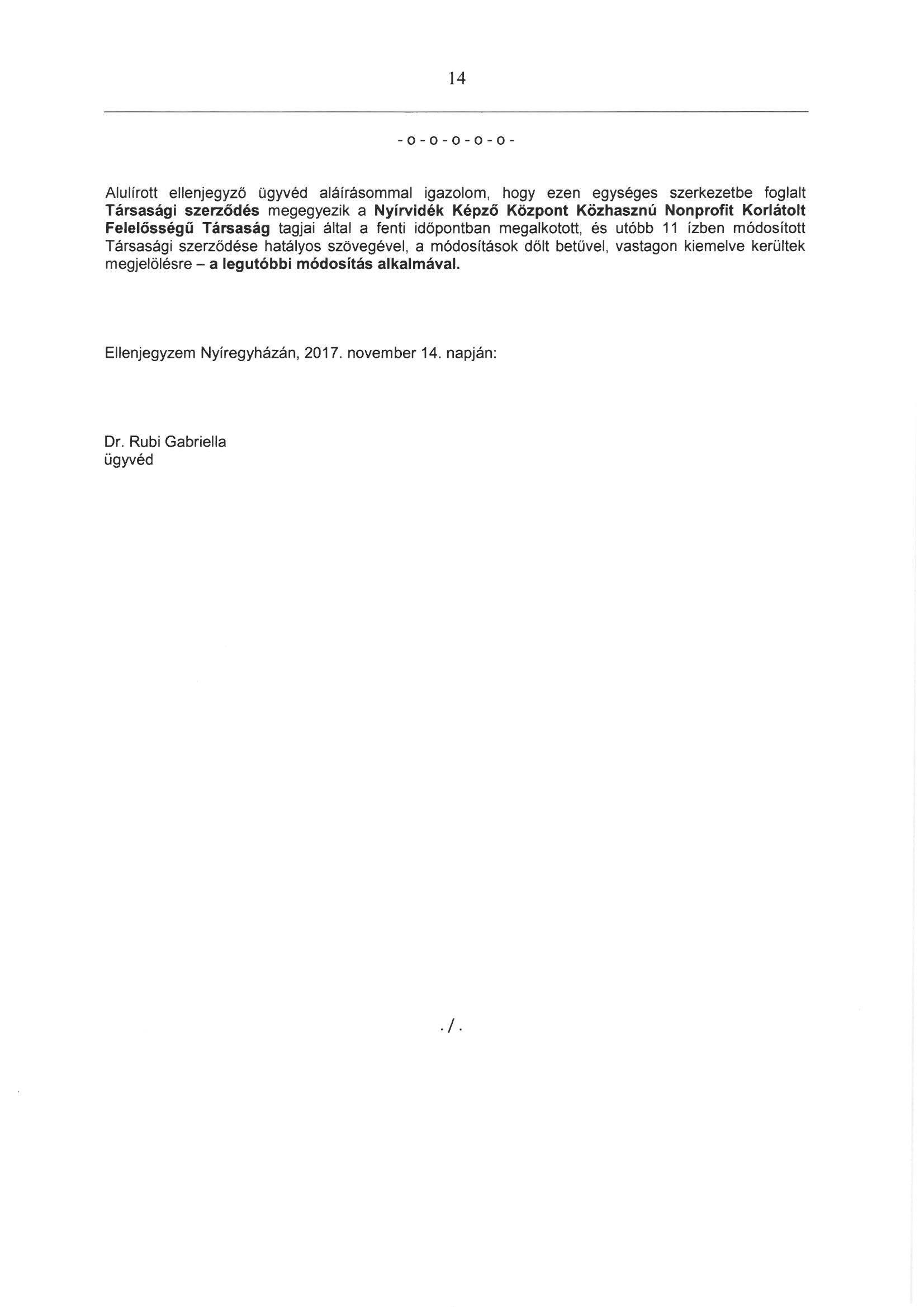 